Evaluación de Alumnos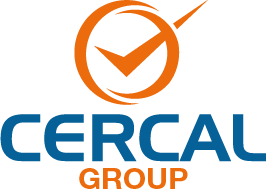 Datos del AlumnoDatos del AlumnoDatos del AlumnoDatos del AlumnoDatos del AlumnoDatos del AlumnoDatos del AlumnoDatos del AlumnoDatos del AlumnoDatos del AlumnoDatos del AlumnoDatos del AlumnoDatos del AlumnoDatos del AlumnoDatos del AlumnoDatos del AlumnoDatos del AlumnoDatos del AlumnoDatos del AlumnoDatos del AlumnoDatos del AlumnoDatos del AlumnoAlumno:Fecha:Fecha:Capacitación:Capacitación:Capacitación:Validación de Sistemas Computarizados y Aplicación de Data Integrity - Módulo Nº 2Validación de Sistemas Computarizados y Aplicación de Data Integrity - Módulo Nº 2Validación de Sistemas Computarizados y Aplicación de Data Integrity - Módulo Nº 2Validación de Sistemas Computarizados y Aplicación de Data Integrity - Módulo Nº 2Validación de Sistemas Computarizados y Aplicación de Data Integrity - Módulo Nº 2Validación de Sistemas Computarizados y Aplicación de Data Integrity - Módulo Nº 2Validación de Sistemas Computarizados y Aplicación de Data Integrity - Módulo Nº 2Validación de Sistemas Computarizados y Aplicación de Data Integrity - Módulo Nº 2Validación de Sistemas Computarizados y Aplicación de Data Integrity - Módulo Nº 2Validación de Sistemas Computarizados y Aplicación de Data Integrity - Módulo Nº 2Validación de Sistemas Computarizados y Aplicación de Data Integrity - Módulo Nº 2Validación de Sistemas Computarizados y Aplicación de Data Integrity - Módulo Nº 2Validación de Sistemas Computarizados y Aplicación de Data Integrity - Módulo Nº 2Validación de Sistemas Computarizados y Aplicación de Data Integrity - Módulo Nº 2Validación de Sistemas Computarizados y Aplicación de Data Integrity - Módulo Nº 2Empresa:País:País:Tipo de CapacitaciónTipo de CapacitaciónTipo de CapacitaciónTipo de CapacitaciónTipo de CapacitaciónTipo de CapacitaciónTipo de CapacitaciónTipo de CapacitaciónTipo de CapacitaciónTipo de CapacitaciónTipo de CapacitaciónTipo de CapacitaciónTipo de CapacitaciónTipo de CapacitaciónTipo de CapacitaciónTipo de CapacitaciónTipo de CapacitaciónTipo de CapacitaciónTipo de CapacitaciónTipo de CapacitaciónTipo de CapacitaciónTipo de CapacitaciónVirtualVirtualVirtualVirtualVirtualVirtualPresencialPresencialPresencialPresencialPresencialPresencialPresencialPresencialPresencialPresencialPresencialPresencialPresencialPresencialPresencialPresencialPresencialEvaluación Evaluación Evaluación Evaluación Evaluación Evaluación Evaluación Evaluación Evaluación Evaluación Evaluación Evaluación Evaluación Evaluación Evaluación Evaluación Evaluación Evaluación Evaluación Evaluación Evaluación Evaluación Pregunta Nº 1: El propósito de las GAMP es que cumplan los Sistemas Computarizados para el uso previstoPregunta Nº 1: El propósito de las GAMP es que cumplan los Sistemas Computarizados para el uso previstoPregunta Nº 1: El propósito de las GAMP es que cumplan los Sistemas Computarizados para el uso previstoPregunta Nº 1: El propósito de las GAMP es que cumplan los Sistemas Computarizados para el uso previstoPregunta Nº 1: El propósito de las GAMP es que cumplan los Sistemas Computarizados para el uso previstoPregunta Nº 1: El propósito de las GAMP es que cumplan los Sistemas Computarizados para el uso previstoPregunta Nº 1: El propósito de las GAMP es que cumplan los Sistemas Computarizados para el uso previstoPregunta Nº 1: El propósito de las GAMP es que cumplan los Sistemas Computarizados para el uso previstoPregunta Nº 1: El propósito de las GAMP es que cumplan los Sistemas Computarizados para el uso previstoPregunta Nº 1: El propósito de las GAMP es que cumplan los Sistemas Computarizados para el uso previstoPregunta Nº 1: El propósito de las GAMP es que cumplan los Sistemas Computarizados para el uso previstoRespuestaRespuestaRespuestaRespuestaVerdadero Verdadero Verdadero Verdadero Verdadero Verdadero Verdadero Verdadero Verdadero FalsoFalsoFalsoFalsoFalsoFalsoFalsoFalsoFalsoPregunta Nº 2: Fases del Ciclo de Vida de la Validación de un SoftwarePregunta Nº 2: Fases del Ciclo de Vida de la Validación de un SoftwarePregunta Nº 2: Fases del Ciclo de Vida de la Validación de un SoftwarePregunta Nº 2: Fases del Ciclo de Vida de la Validación de un SoftwarePregunta Nº 2: Fases del Ciclo de Vida de la Validación de un SoftwarePregunta Nº 2: Fases del Ciclo de Vida de la Validación de un SoftwarePregunta Nº 2: Fases del Ciclo de Vida de la Validación de un SoftwarePregunta Nº 2: Fases del Ciclo de Vida de la Validación de un SoftwarePregunta Nº 2: Fases del Ciclo de Vida de la Validación de un SoftwarePregunta Nº 2: Fases del Ciclo de Vida de la Validación de un SoftwarePregunta Nº 2: Fases del Ciclo de Vida de la Validación de un SoftwareRespuestaRespuestaRespuestaRespuestaConcepto – Proyecto – Operación y RetiroConcepto – Proyecto – Operación y RetiroConcepto – Proyecto – Operación y RetiroConcepto – Proyecto – Operación y RetiroConcepto – Proyecto – Operación y RetiroConcepto – Proyecto – Operación y RetiroConcepto – Proyecto – Operación y RetiroConcepto – Proyecto – Operación y RetiroConcepto – Proyecto – Operación y RetiroConcepto – Proyecto – Operación y RetiroConcepto – Proyecto – Operación y RetiroConcepto – Proyecto – Operación y RetiroConcepto – Proyecto – Operación y RetiroAtribuible, Legible, Consistente, Oportuno y PrecisoAtribuible, Legible, Consistente, Oportuno y PrecisoAtribuible, Legible, Consistente, Oportuno y PrecisoAtribuible, Legible, Consistente, Oportuno y PrecisoAtribuible, Legible, Consistente, Oportuno y PrecisoAtribuible, Legible, Consistente, Oportuno y PrecisoAtribuible, Legible, Consistente, Oportuno y PrecisoAtribuible, Legible, Consistente, Oportuno y PrecisoAtribuible, Legible, Consistente, Oportuno y PrecisoAtribuible, Legible, Consistente, Oportuno y PrecisoAtribuible, Legible, Consistente, Oportuno y PrecisoAtribuible, Legible, Consistente, Oportuno y PrecisoAtribuible, Legible, Consistente, Oportuno y PrecisoGestión de Riesgos, Mejora Continua e Integridad de DatosGestión de Riesgos, Mejora Continua e Integridad de DatosGestión de Riesgos, Mejora Continua e Integridad de DatosGestión de Riesgos, Mejora Continua e Integridad de DatosGestión de Riesgos, Mejora Continua e Integridad de DatosGestión de Riesgos, Mejora Continua e Integridad de DatosGestión de Riesgos, Mejora Continua e Integridad de DatosGestión de Riesgos, Mejora Continua e Integridad de DatosGestión de Riesgos, Mejora Continua e Integridad de DatosGestión de Riesgos, Mejora Continua e Integridad de DatosGestión de Riesgos, Mejora Continua e Integridad de DatosGestión de Riesgos, Mejora Continua e Integridad de DatosGestión de Riesgos, Mejora Continua e Integridad de DatosPregunta Nº 3: Los software que se Validan de acuerdo a la categoría de las GAMP son:Pregunta Nº 3: Los software que se Validan de acuerdo a la categoría de las GAMP son:Pregunta Nº 3: Los software que se Validan de acuerdo a la categoría de las GAMP son:Pregunta Nº 3: Los software que se Validan de acuerdo a la categoría de las GAMP son:Pregunta Nº 3: Los software que se Validan de acuerdo a la categoría de las GAMP son:Pregunta Nº 3: Los software que se Validan de acuerdo a la categoría de las GAMP son:Pregunta Nº 3: Los software que se Validan de acuerdo a la categoría de las GAMP son:Pregunta Nº 3: Los software que se Validan de acuerdo a la categoría de las GAMP son:Pregunta Nº 3: Los software que se Validan de acuerdo a la categoría de las GAMP son:Pregunta Nº 3: Los software que se Validan de acuerdo a la categoría de las GAMP son:Pregunta Nº 3: Los software que se Validan de acuerdo a la categoría de las GAMP son:RespuestaRespuestaRespuestaRespuestaCategoría 2Categoría 2Categoría 2Categoría 2Categoría 2Categoría 2Categoría 2Categoría 2Categoría 2Categoría 2Categoría 2Categoría 2Categoría 2Categoría 3Categoría 3Categoría 3Categoría 3Categoría 3Categoría 3Categoría 3Categoría 3Categoría 3Categoría 3Categoría 3Categoría 3Categoría 3Categoría 4 y 5Categoría 4 y 5Categoría 4 y 5Categoría 4 y 5Categoría 4 y 5Categoría 4 y 5Categoría 4 y 5Categoría 4 y 5Categoría 4 y 5Categoría 4 y 5Categoría 4 y 5Categoría 4 y 5Categoría 4 y 5Pregunta Nº 4: En la Validación del Sistema Computarizado se debe considerar la Auditoría a Proveedor porque:Pregunta Nº 4: En la Validación del Sistema Computarizado se debe considerar la Auditoría a Proveedor porque:Pregunta Nº 4: En la Validación del Sistema Computarizado se debe considerar la Auditoría a Proveedor porque:Pregunta Nº 4: En la Validación del Sistema Computarizado se debe considerar la Auditoría a Proveedor porque:RespuestaRespuestaRespuestaEvaluar su capacidad, firmar confidencialidad y firma Quality AgreementEvaluar su capacidad, firmar confidencialidad y firma Quality AgreementEvaluar su capacidad, firmar confidencialidad y firma Quality AgreementEvaluar su capacidad, firmar confidencialidad y firma Quality AgreementEvaluar su capacidad, firmar confidencialidad y firma Quality AgreementEvaluar su capacidad, firmar confidencialidad y firma Quality AgreementPorque debemos elegir por costosPorque debemos elegir por costosPorque debemos elegir por costosPorque debemos elegir por costosPorque debemos elegir por costosPorque debemos elegir por costosEstablecer una buena relación con el proveedorEstablecer una buena relación con el proveedorEstablecer una buena relación con el proveedorEstablecer una buena relación con el proveedorEstablecer una buena relación con el proveedorEstablecer una buena relación con el proveedorPregunta Nº 5: En el Protocolo de Desempeño (PQ)Pregunta Nº 5: En el Protocolo de Desempeño (PQ)Pregunta Nº 5: En el Protocolo de Desempeño (PQ)Pregunta Nº 5: En el Protocolo de Desempeño (PQ)RespuestaRespuestaRespuestaSe ejecutan pruebas en ambiente de desarrolloSe ejecutan pruebas en ambiente de desarrolloSe ejecutan pruebas en ambiente de desarrolloSe ejecutan pruebas en ambiente de desarrolloSe ejecutan pruebas en ambiente de desarrolloSe ejecutan pruebas en ambiente de desarrolloSe ejecutan pruebas en ambiente de calidadSe ejecutan pruebas en ambiente de calidadSe ejecutan pruebas en ambiente de calidadSe ejecutan pruebas en ambiente de calidadSe ejecutan pruebas en ambiente de calidadSe ejecutan pruebas en ambiente de calidadSe ejecutan pruebas en ambiente en vivoSe ejecutan pruebas en ambiente en vivoSe ejecutan pruebas en ambiente en vivoSe ejecutan pruebas en ambiente en vivoSe ejecutan pruebas en ambiente en vivoSe ejecutan pruebas en ambiente en vivo